【One program for Global Goals】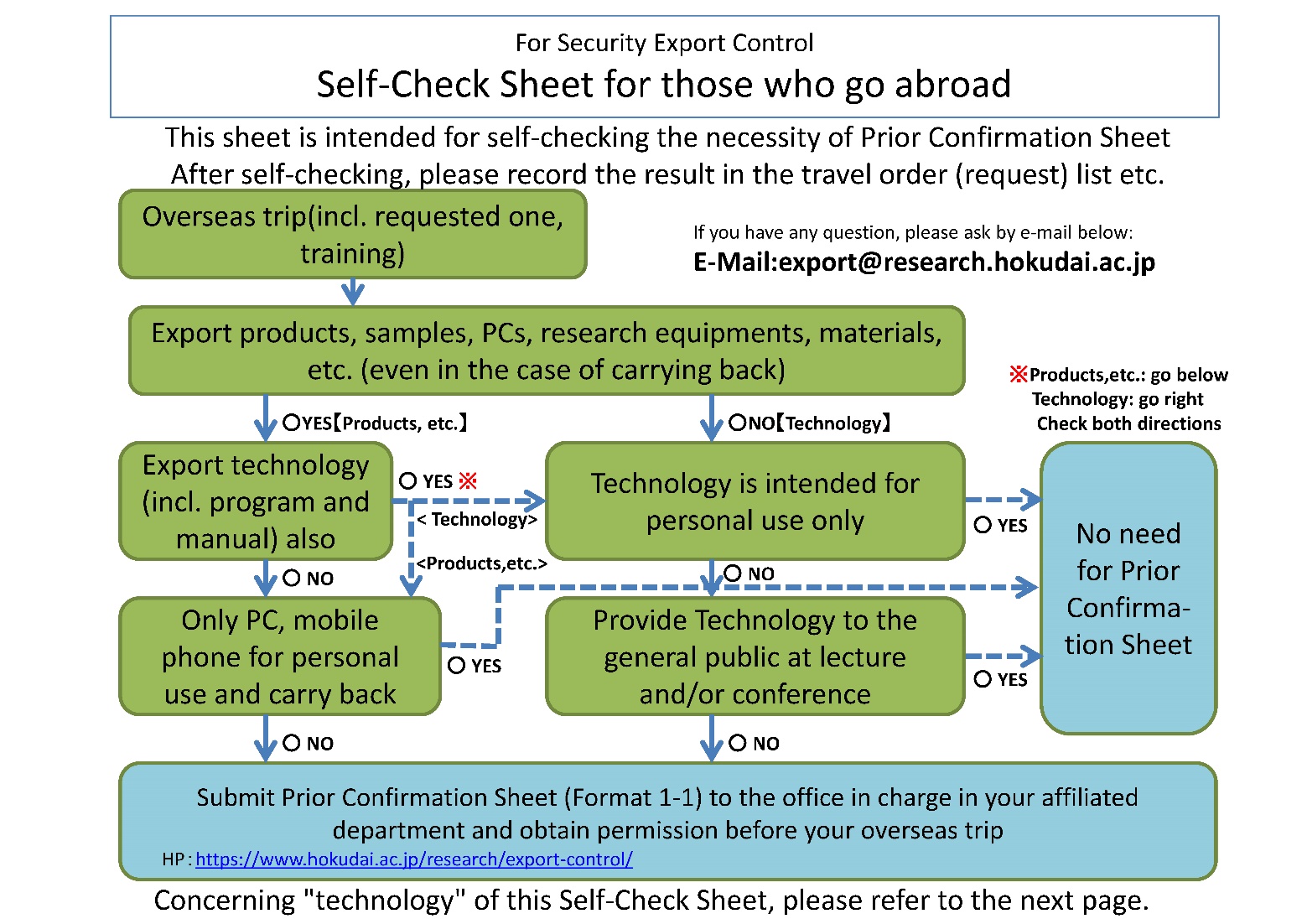 As a result of checking the above Self-Check Sheet for Foreign Business Trips, etc. for Security Export Controls and Laws and Regulations, this business trip (period:　　, 202 , to   202 / Place:      ) isNot applicableI have submitted Pre-confirmation sheet (Form 1-1) and obtained permission.  year　　　month　　　dayAffiliation/occupation　　　　　　　　　　　　　　　　　　　    Name